Job Assignment TemplateEnter the ID#, First Name, Last Name and Job Name as you normally would. Job Name must match the name in RE exactly.The Job Category column contains a drop down list to select the correct category.  As soon as you select your category the Volunteer Type column will populate with the corresponding volunteer type.  NOTE:  The Job Category HAS to match the category of the job in RE. Be sure to check that prior to entering the info.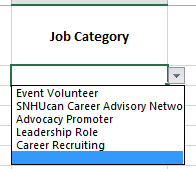 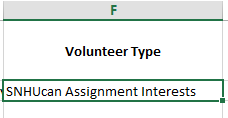 Enter the Start Date. The date format must be xx/xx/xxxx.Enter an Interest/Attribute from the drop down list.  This will only show the interests/attributes that correspond to the Job Category that you selected.  If you’re not sure leave this field blank.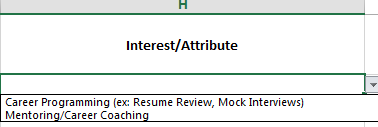 Enter the End Date (format xx/xx/xxxx) and Hours.Select Yes, No or Already Acknowledged in the next column.Enter your initials in the Submitted by column.The Job Assignment Notes column is for any special notes about this volunteer that we may need to know.The Miscellaneous Notes column is for notes specifically for Jerri Clayton pertaining to employment info etc.Enter a LinkedIn URL if available.When complete, perform a Save As and give your spreadsheet a new name.  This will preserve the template file.  If you do accidentally save over the template please contact me (l.folger@snhu.edu) and I can email you a new one.  